Городская конференция "Образовательное пространство предметов естественнонаучного цикла как средство достижения требований ФГОС".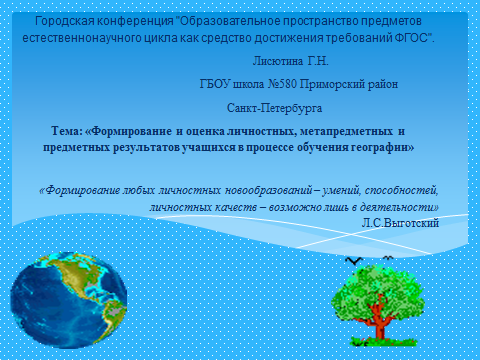 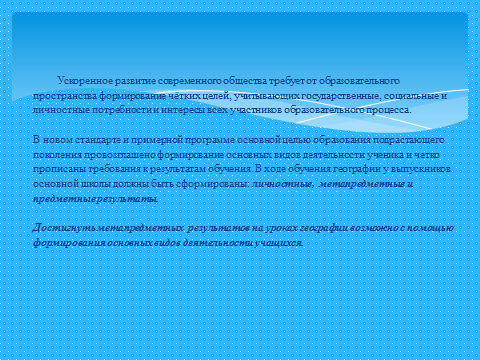 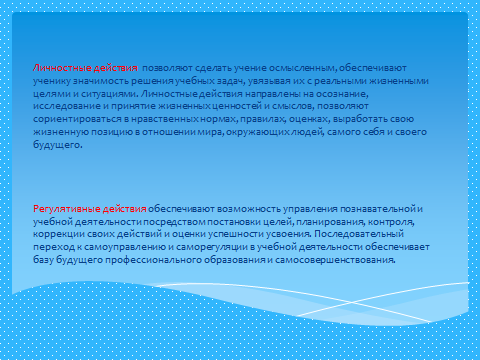 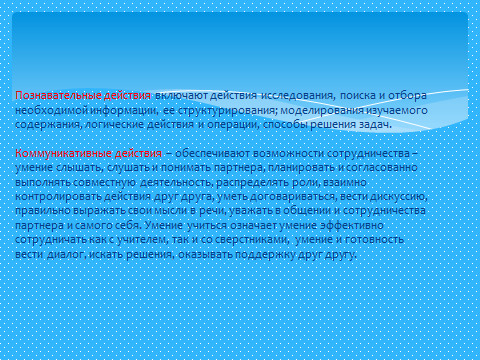 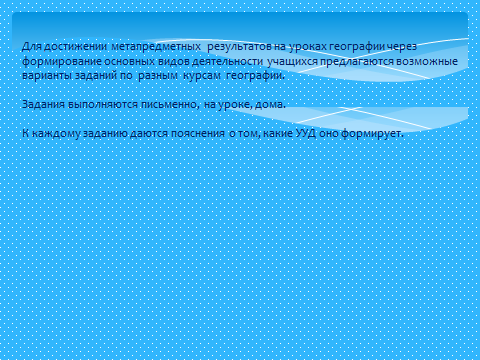 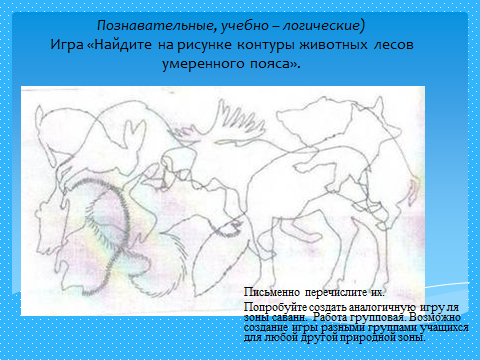 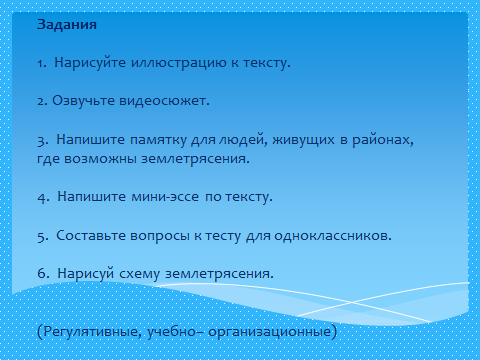 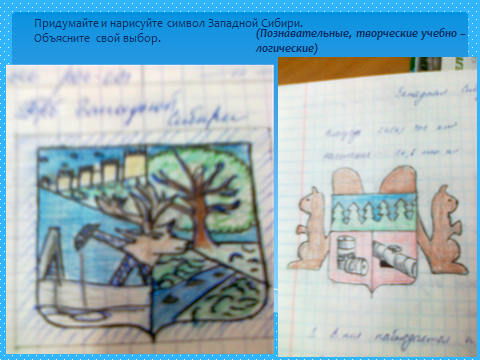 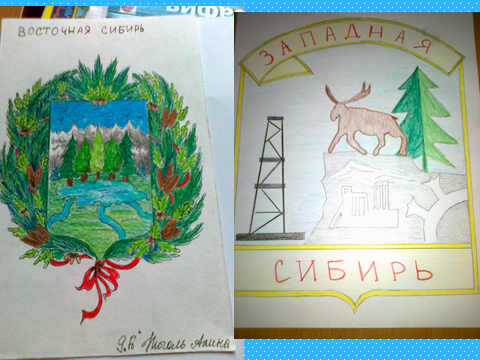 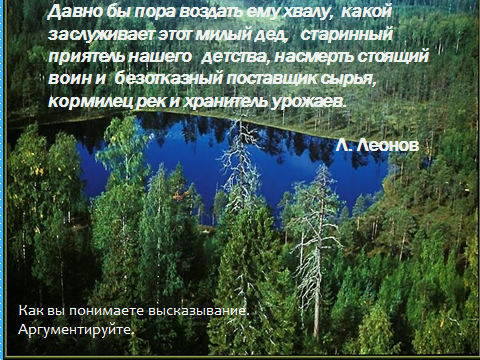 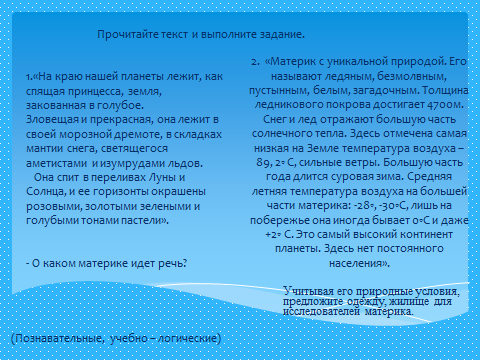 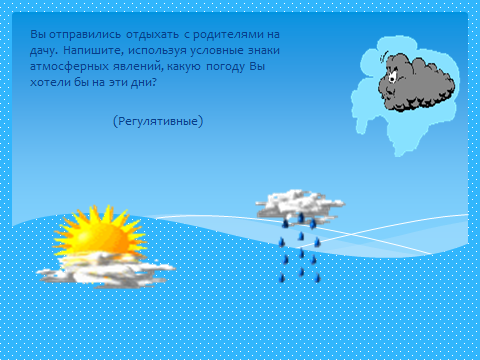 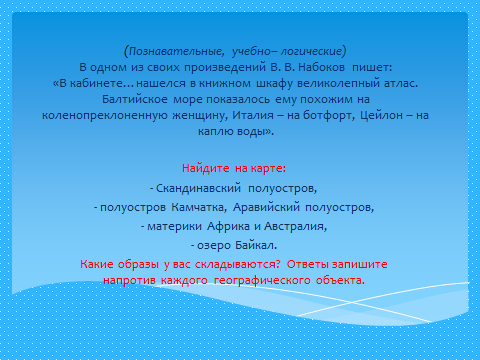 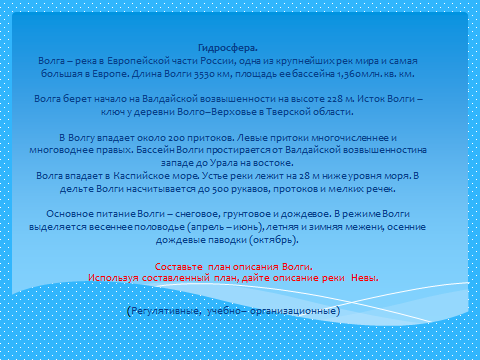 